xxxOd:	xxxOdesláno:	středa 18. srpna 2021 8:44Komu:	xxxPředmět:	Podepsané objednávkyPřílohy:	3610003291_sig.pdf; 3610003292_sig.pdf; 3610003293_sig.pdf; 3910003111_sig.pdf; 3910003110_sig.pdf; 3910003098_sig.pdf; 3910003099_sig.pdf; 3910003107_sig.pdfDobrý den,V příloze posílám podepsané objednávky, za které velice děkujeme. S pozdravemXxxxxx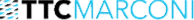 TTC MARCONI s. r. o.Třebohostická 987/5, 100 00 Praha 10Xxxxxx1